УПРАВЛЕНИЕ ФЕДЕРАЛЬНОЙ  СЛУЖБЫ ГОСУДАРСТВЕННОЙ  РЕГИСТРАЦИИ, КАДАСТРА И КАРТОГРАФИИ (РОСРЕЕСТР)  ПО ЧЕЛЯБИНСКОЙ ОБЛАСТИ							454048 г. Челябинск, ул.Елькина, 85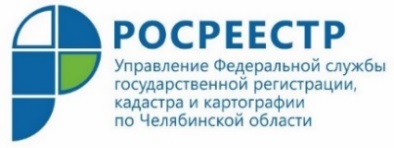 В какой комиссии можно оспорить кадастровую стоимость недвижимости Управление Федеральной службы государственной регистрации, кадастра и картографии по Челябинской области информирует об изменениях в порядке рассмотрения споров о кадастровой стоимости объектов недвижимости.Многие южноуральцы знают, что в случае несогласия с размером кадастровой стоимости их объектов недвижимости, установленной по результатам массовой кадастровой оценки в регионе, они вправе ее оспорить в специальной Комиссии по рассмотрению споров о результатах определения кадастровой стоимости, созданной в 2012 году при Управлении Росреестра по Челябинской области. Комиссия продолжает свою работу и в настоящее время, ее заседания проводятся в Управлении на постоянной основе. Вместе с тем, на Южном Урале, как и в других российских регионах, в соответствии с изменениями в действующем законодательстве было создано ОГБУ «Государственная кадастровая оценка по Челябинской области», в функции которого входит проведение государственной кадастровой оценки. При Министерстве имущества Челябинской области планируется формирование региональной комиссии по оспариванию кадастровой стоимости, определенной указанным учреждением. Чтобы разобраться, в какую из комиссий необходимо подавать документы, предлагаем вниманию южноуральцев информацию и.о. начальника отдела кадастровой оценки недвижимости Управления Галины Подзоровой.Так, в Комиссию при Управлении Росреестра до конца 2019 г.  предстоит обращаться владельцам земельных участков следующих категорий:-    земли сельскохозяйственного назначения; - земли промышленности, энергетики, транспорта, связи, радиовещания, телевидения, информатики, земель для обеспечения космической деятельности, земель обороны, безопасности и земель иного специального назначения;-    земли водного фонда;-    земли особо охраняемых территорий и объектов.Это обусловлено тем, что в отношении именно этих земель на территории Челябинской области в 2019 году была проведена государственная кадастровая оценка (ГКО). После утверждения ее результатов и внесения их в Единый государственный реестр недвижимости (ЕГРН) сведения о новой кадастровой стоимости для целей, предусмотренных законодательством Российской Федерации, будут применяться с 01.01.2020 года, и, соответственно, рассматривать заявления об оспаривании уже предстоит новой комиссии. Теперь, что касается земельных участков категории «земли населенных пунктов», их ГКО на территории Челябинской области запланирована на 2020 год. Поэтому кадастровую стоимость земельных участков данной категории оспорить в комиссии при Управлении возможно до конца 2020 г.Оценка объектов капитального строительства (зданий, помещений, сооружений, машино-мест, объектов незавершенного строительства), расположенных на территории Челябинской области (ОКСы), будет проводиться в 2021 году. Это означает, что кадастровую стоимость ОКСов оспорить в комиссии при Управлении возможно будет до конца 2021 года.Важно обратить особое внимание на то, что если с даты внесения в ЕГРН сведений о кадастровой стоимости объекта недвижимости прошло более пяти лет, то такую кадастровую стоимость возможно оспорить только в судебном порядке.Напомним, что с порядком работы комиссии при Управлении Росреестра по Челябинской области, перечнем необходимых документов и форматом их предоставления можно ознакомиться на официальном сайте Управления (www.frs74.ru).Пресс-служба Управления Росреестрапо Челябинской области								E-m: pressafrs74@chel.surnet.ru  https://vk.com/rosreestr_chel